Оформление социальной картыhttps://pgu.mos.ru/ru/services/link/48 Порядок оформления социальной картыhttp://www.soccard.ru/articles/256/ 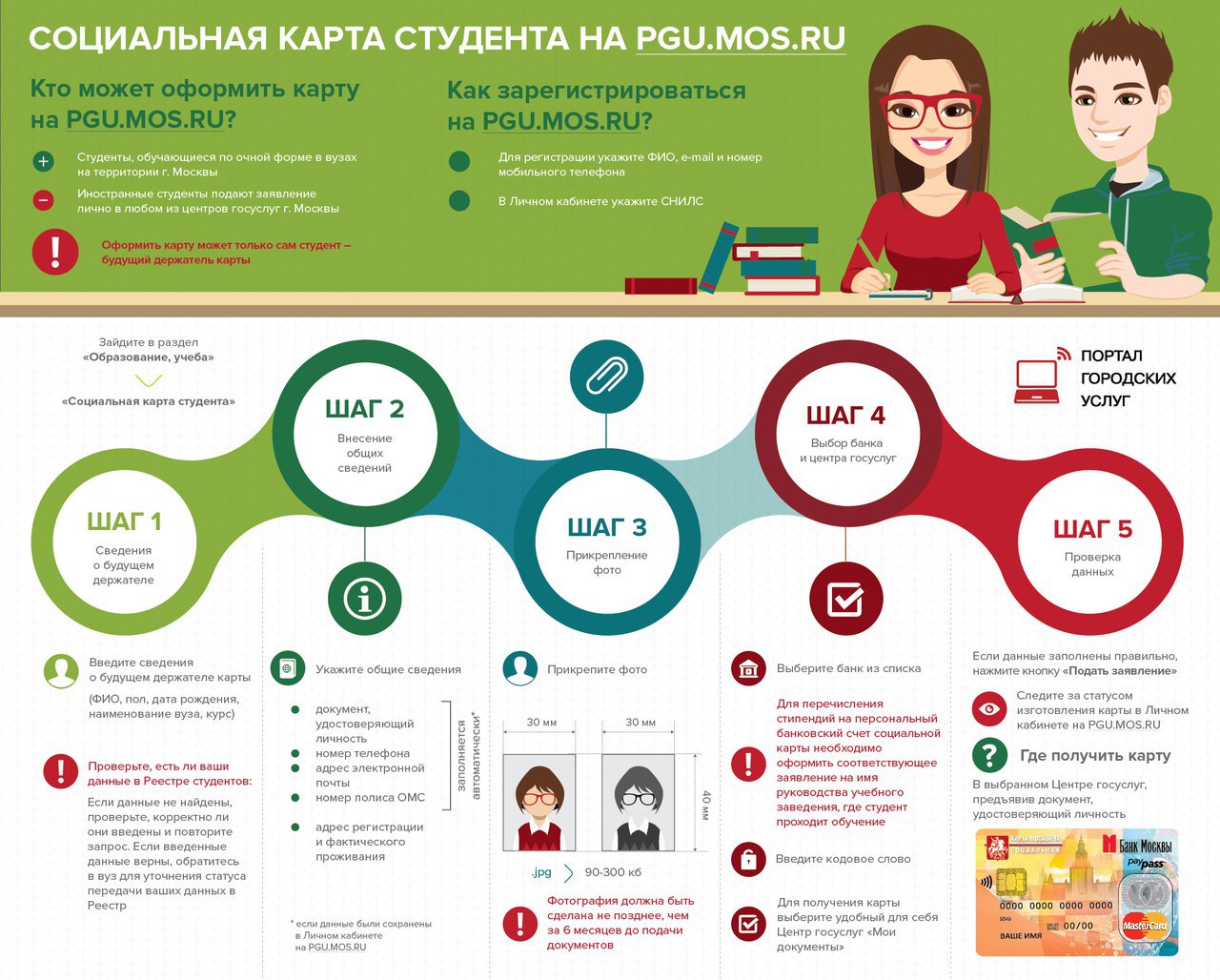 